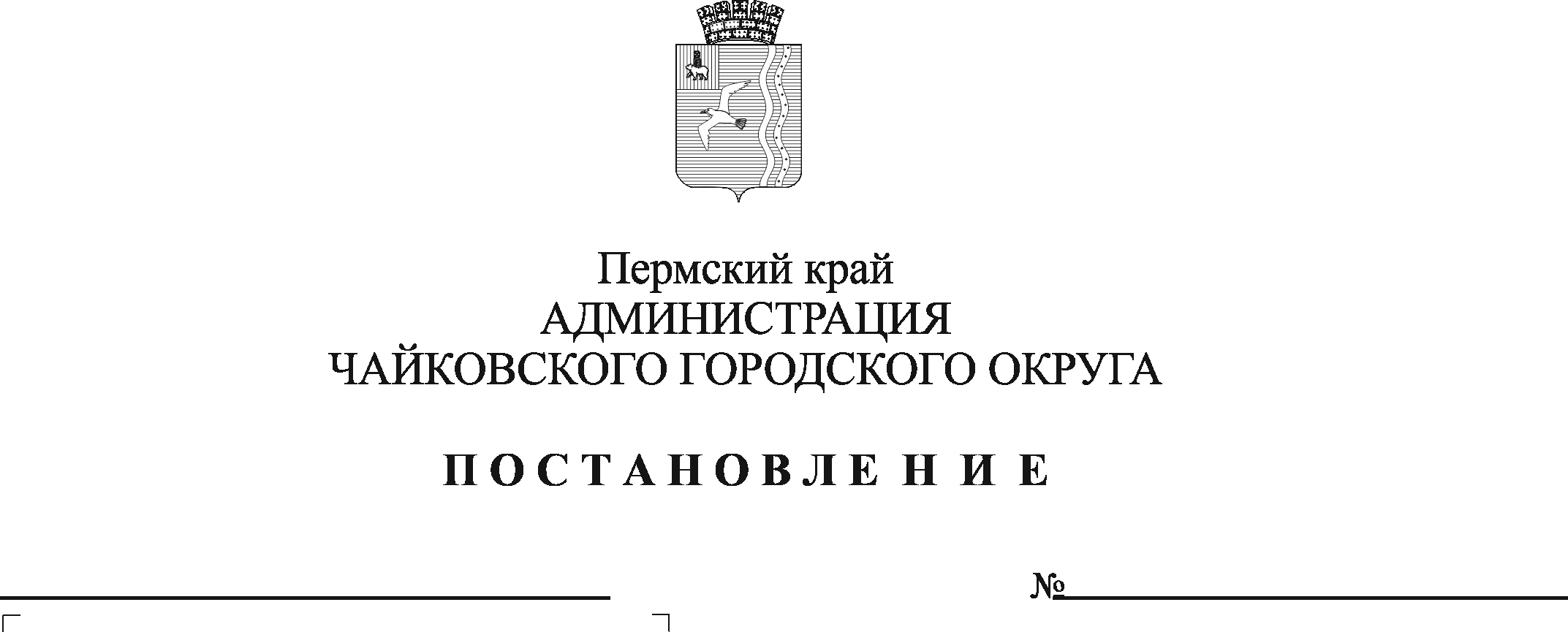 На основании Федерального закона от 6 октября 2003 г. № 131-ФЗ «Об общих принципах организации местного самоуправления в Российской Федерации», Методических рекомендаций по организации деятельности антинаркотических комиссий муниципальных образований Пермского края, утвержденных решением антинаркотической комиссии Пермского края от 3 октября 2022 г. № 10-05-03/3-217-гс, Устава Чайковского городского округа, постановления администрации Чайковского городского округа от 29 ноября 2022 г. № 1290 «О создании антинаркотической комиссии Чайковского городского округа» и в связи с кадровыми изменениямиПОСТАНОВЛЯЮ:1. Утвердить прилагаемый состав антинаркотической комиссии Чайковского городского округа.2. Признать утратившим силу постановление администрации Чайковского городского округа от 21 декабря 2020 г. № 1243 «Об утверждении состава антинаркотической комиссии Чайковского городского округа».3. Контроль за исполнением постановления возложить на заместителя главы администрации Чайковского городского округа по социальным вопросам.Глава городского округа -глава администрации Чайковского городского округа					Ю.Г. ВостриковСОСТАВантинаркотической комиссии Чайковского городского округаУТВЕРЖДЕН постановлением администрации Чайковского городского округаот ______________ № ___________Председатель комиссии:Глава городского округа – глава администрации Чайковского городского округаПервый заместитель председателя:Начальник Отдела МВД России по Чайковскому городскому округуЗаместитель председателя:Заместитель главы администрации Чайковского городского округа по социальным вопросамСекретарь комиссии:Консультант управления внутренней политики и общественной безопасности администрации Чайковского городского округаЧлены комиссии:Первый заместитель главы администрации Чайковского городского округа, руководитель аппаратаНачальник управления жилищно-коммунального хозяйства и транспорта администрации Чайковского городского округаНачальник отдела по делам несовершеннолетних и защите их прав администрации Чайковского городского округаНачальник управления образования администрации Чайковского городского округаНачальник управления физической культуры и спорта администрации Чайковского городского округаНачальник управления культуры и молодежной политики администрации Чайковского городского округаНачальник отдела пресс-службы администрации Чайковского городского округаНачальник ФКУ УИИ по Чайковскому району ГУФСИН России (по согласованию)Начальник структурного подразделения ГБУ «Управление общежитиями СПО ПК» (по согласованию)Начальник Южного территориального отдела Управления Роспотребнадзора по Пермскому краю (по согласованию)Заведующий филиалом «Чайковский» ГБУЗ Пермского края «Краевая клиническая психиатрическая больница» (по согласованию)Начальник отдела по контролю за оборотом наркотиков Отдела МВД России по Чайковскому городскому округу (по согласованию)Руководитель общественной организации «Матери против наркотиков» (по согласованию)Начальник Территориального управления Министерства социального развития Пермского края по Чайковскому городскому округу (по согласованию)Руководитель автономной некоммерческой организации Центра социальной помощи «Преодоление» (по согласованию)Представитель благотворительного фонда «Новый Свет» (по согласованию)Главный врач ГБУЗ Пермского края «Чайковская центральная городская больница» (по согласованию)Руководитель отдела социального развития и поддержки студентов ГБПОУ «Чайковский индустриальный колледж» (по согласованию)Заведующий Чайковским филиалом ГКУЗОТ Пермского края «Бюро судебно-медицинской экспертизы» (по согласованию)Руководитель Чайковского филиала ГБУЗ Пермского края «Центр общественного здоровья и медицинской профилактики» (по согласованию)Преподаватель ГБПОУ «Чайковский медицинский колледж» (по согласованию)Депутат Думы Чайковского городского округа (по согласованию)Заместитель директора ГБПОУ «Чайковский техникум промышленных технологий и управления» (по согласованию)Преподаватель ГБПОУ «Чайковское музыкальное училище» (по согласованию)Сотрудник отделения в г. Чайковском УФСБ России по Пермскому краю (по согласованию)Заведующий клинико-диагностическим центром СПИД ГБУЗ Пермского края «Чайковская центральная городская больница» (по согласованию)